ΚΟΙΝΩΝΙΚΗ ΚΑΙ ΕΠΑΓΓΕΛΜΑΤΙΚΗ ΑΓΩΓΗΜΑΡΓΑΡΙΤΑ ΣΟΥΛΤΑΝΗ (ΚΟΙΝΩΝΙΚΩΝ ΕΠΙΣΤΗΜΩΝ- ΠΕ78)ΕΡΩΤΗΣΕΙΣ ΒΑΣΙΣΜΕΝΕΣ ΣΤΟ ΥΛΙΚΟ ΠΟΥ ΑΝΑΡΤΗΘΗΚΕ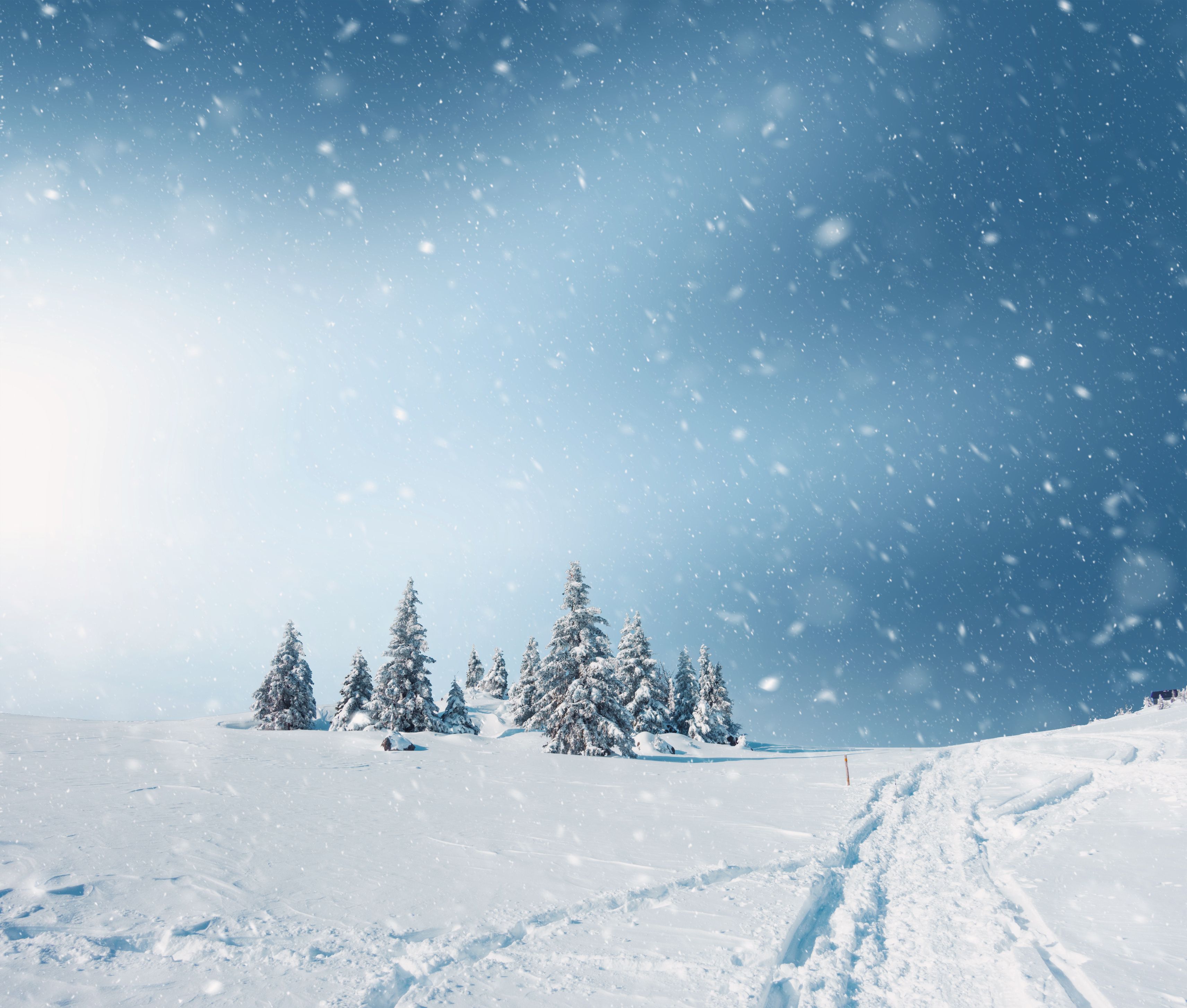 Ώρα για σκέψη …Όλες αυτές τις μέρες βλέπετε τα μαθήματά μας στο διαδίκτυο, τα διαβάζετε, κοιτάζετε τις εικόνες, κάνετε τις ασκήσεις. Για να δούμε όμως, τι θυμόμαστε.. Διαβάσαμε καλά; Μάθαμε όσα μας είναι απαραίτητα το επόμενο χρονικό διάστημα; Ας παίξουμε με το μυαλό μας..Σε ποια εποχή βρισκόμαστε;2. Ποιοι είναι οι μήνες αυτής της εποχής; Ποιο μήνα έχουμε τώρα;3. Τι γιορτάζουμε σε λίγες μέρες;4. Τι σημαίνει η λέξη “Χριστούγεννα”; Πότε γιορτάζουμε τα Χριστούγεννα;5. Γράψε τρία (3) έθιμα των Χριστουγέννων.6. Γράψε πώς ονομάζεται η μητέρα του Χριστού; 7. Πού γεννήθηκε ο μικρός Χριστός; 8. Ποιοι τον επισκέφθηκαν;9. Τι σημαίνει η λέξη “Πρωτοχρονιά”; Πότε γιορτάζουμε την Πρωτοχρονιά;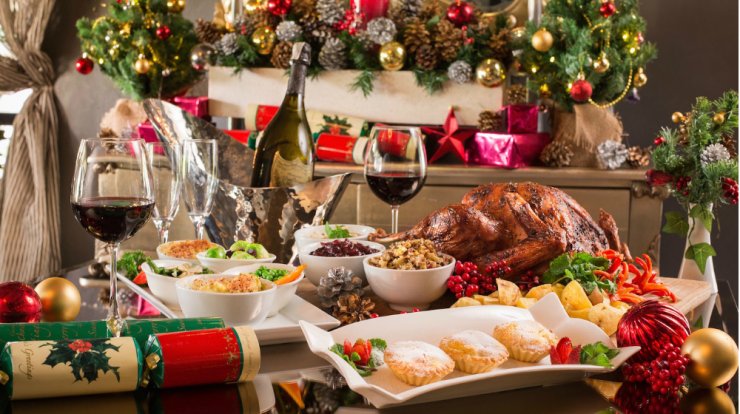 10. Γράψε τρία (3) έθιμα της Πρωτοχρονιάς.11. Ποιος ήταν ο Άγιος (Μέγας) Βασίλειος;12. Γράψε τρεις (3) καλές πράξεις που μπορείς να κάνεις μέσα στις γιορτές.13. Τι καιρό κάνει; Ποια ρούχα πρέπει να φοράμε;14. Τι πρέπει να τρώμε για να ζεσταθούμε;15. Ποιες είναι οι κατηγορίες τροφών;16. Γράψε ένα τρόφιμο για κάθε κατηγορία.17. Γράψε δύο(2) λαχανικά και δύο (2) φρούτα του χειμώνα.18. Ποιες δουλειές κάνουμε στο σπίτι (σκέψου 5);19. Τι κάνω για να είμαι καθαρός και υγιής;20. Γράφω Σωστό (Σ) ή Λάθος (Λ) στις παρακάτω προτάσεις.Βρισκόμαστε στην εποχή του καλοκαιριού (    )Ο χειμώνας έχει τρεις μήνες. Τον Δεκέμβριο, τον Ιούνιο και το Σεπτέμβριο (     )Το χειμώνα πίνω ζεστά ροφήματα, όπως ζεστό γάλα ή τσάι (     )Τα Χριστούγεννα τα γιορτάζουμε τον Απρίλιο  (      )Την Πρωτοχρονιά τη γιορτάζουμε την πρώτη μέρα κάθε έτους, δηλαδή στη 1 Ιανουαρίου (     )Την Πρωτοχρονιά έρχεται ο Άγιος Μάρκος με πολλά δώρα (      )Τα Χριστούγεννα τσουγκρίζουμε τα αυγά (     )Την Πρωτοχρονιά κόβουμε τη βασιλόπιτα (      )Την Πρωτοχρονιά σπάμε το ρόδι για καλή τύχη  (      )Μια από τις δουλειές του σπιτιού είναι να μην πετάμε τα σκουπίδια (      )Μια δουλειά του σπιτιού είναι να στρώνουμε το κρεβάτι μας (      )Δε χρησιμοποιούμε την πετσέτα άλλου ατόμου ακόμα κι αν είναι συγγενής μας (     )Πίνω από το ποτήρι του φίλου μου (      )Ένα φρούτο του χειμώνα είναι το κεράσι (       )Ένα λαχανικό του χειμώνα είναι το μαρούλι (       )Στις γιορτές κάνω καλές πράξεις και προσφέρω χαρά (      )Αυτό ήταν όλο! Τελικά κάναμε την προσπάθειά! Τα θυμάστε καλά; Έχετε ακόμα απορίες; Αν ναι, αύριο θα τα πούμε από κοντά!Καλά μου παιδιά, ευελπιστώ να είστε όλα καλά!Με αγάπη,κυρία Μαργαρίτα.